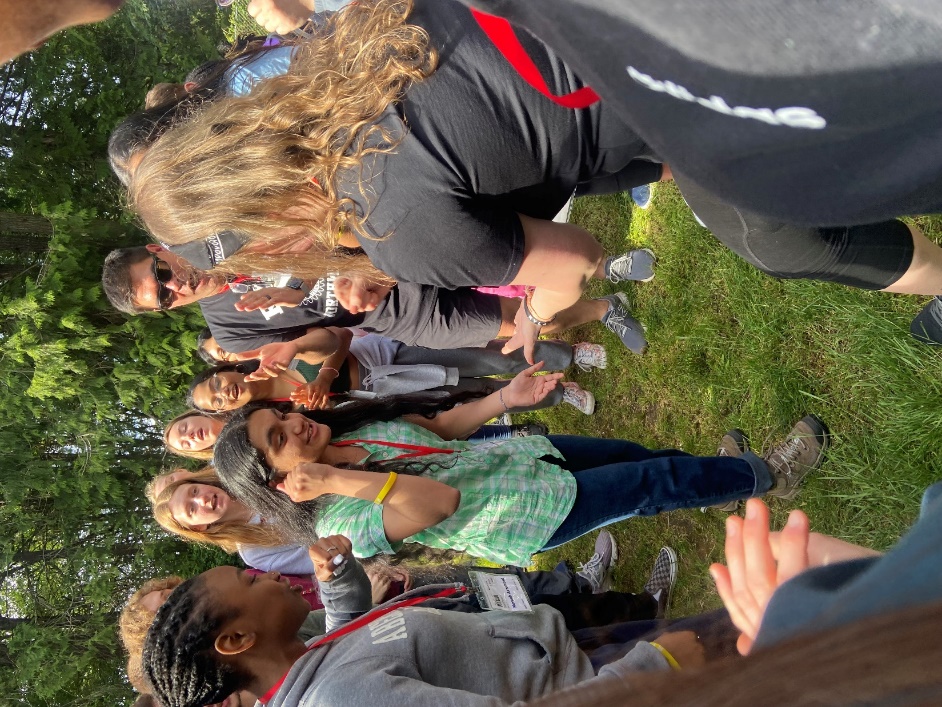 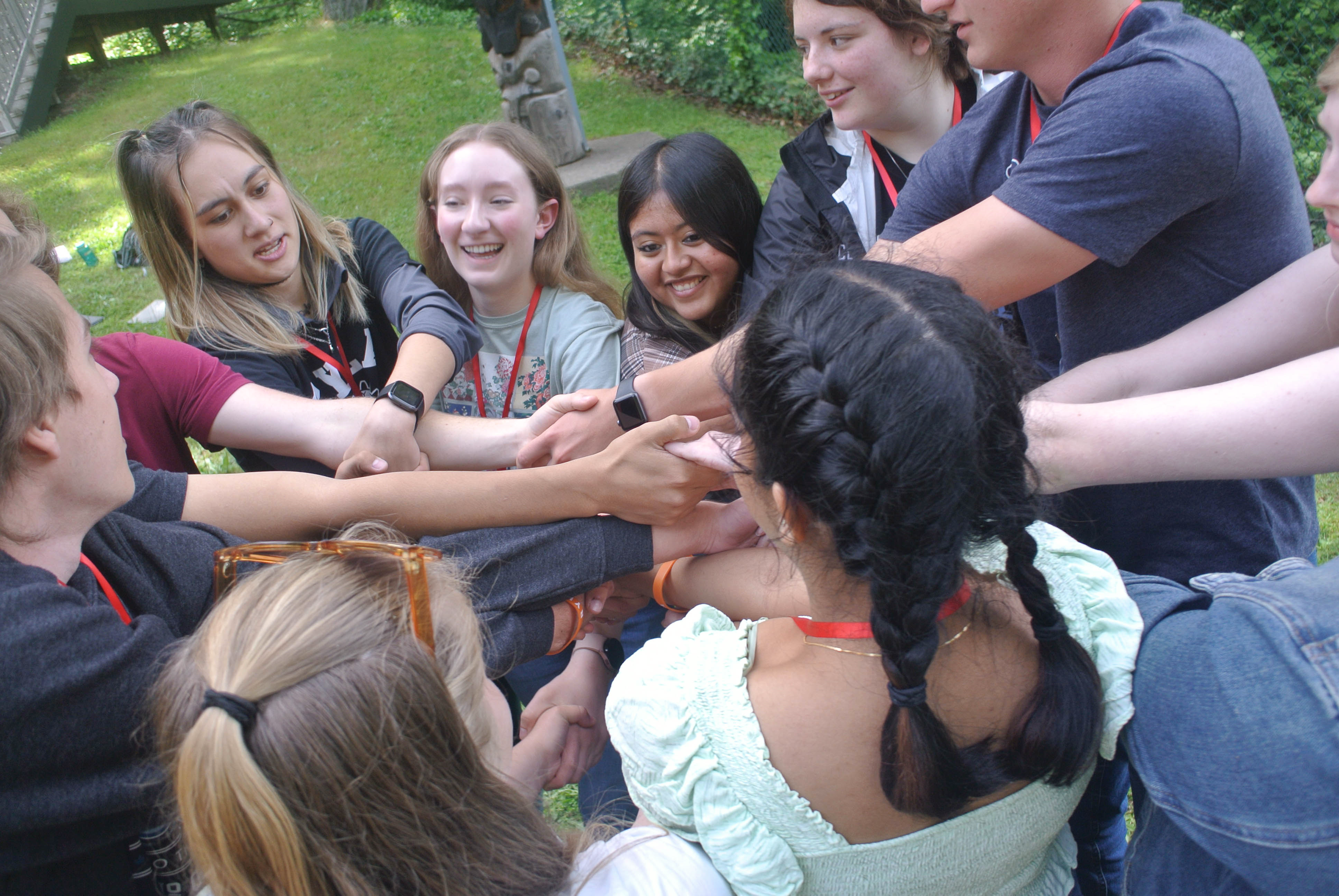 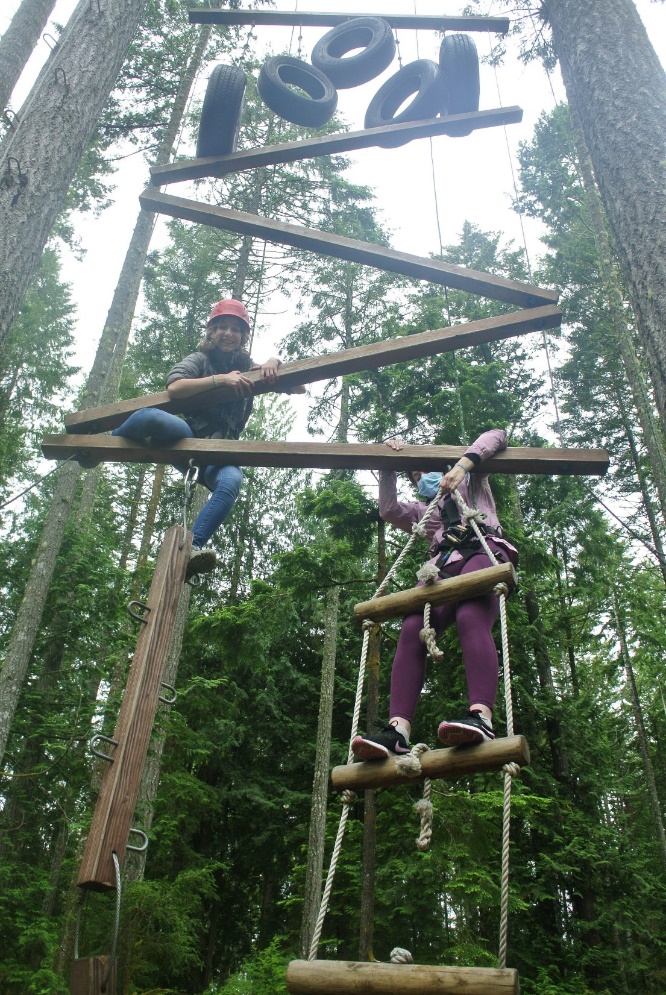 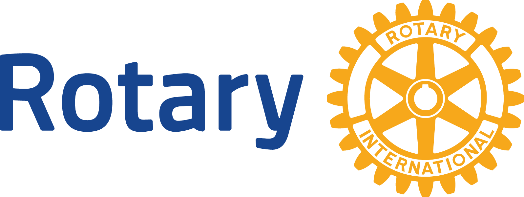 Video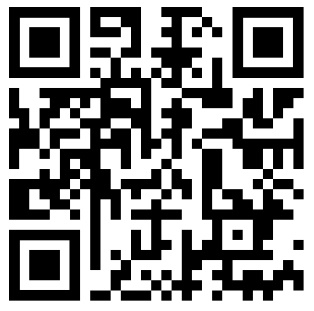 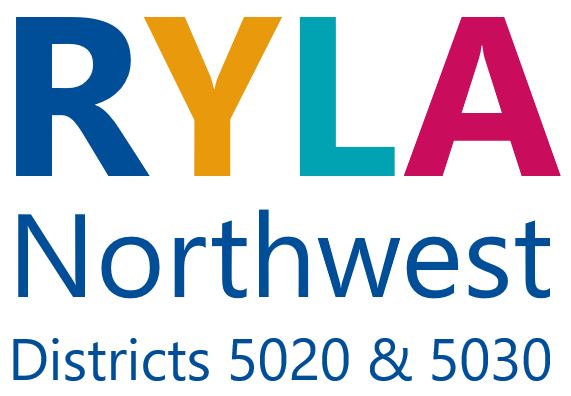 Brochure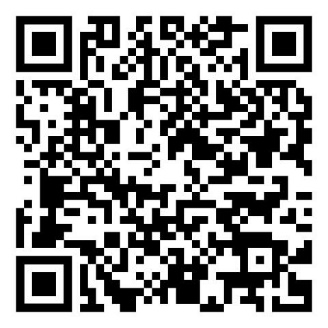 